「HPV疫苗接種教育訓練課程」議程表備註：本訓練恕不提供免費停車及優惠。為響應環保落實低碳生活，敬請踴躍搭乘大眾運輸工具(臺中市公車動態資訊系統網站http://citybus.taichung.gov.tw/itravel/ 查詢)。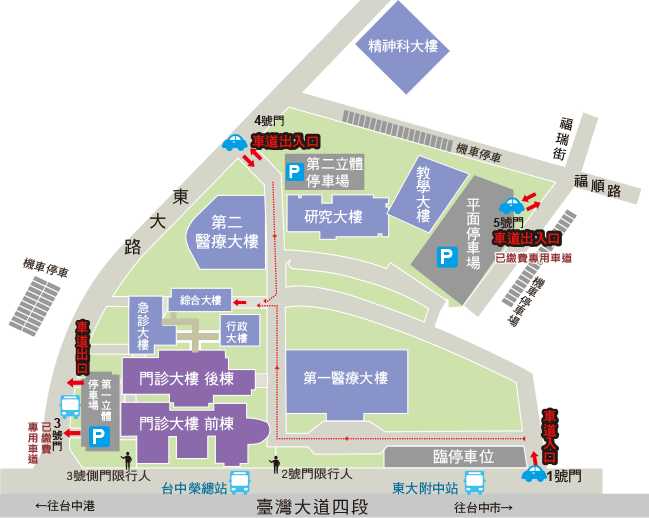 第2場次第2場次第2場次日期:108年1月24日(星期四)時間:中午12時地點:臺中榮民總醫院-教學大樓第五會議室(1樓)(台中市西屯區台中港路三段192-3號)日期:108年1月24日(星期四)時間:中午12時地點:臺中榮民總醫院-教學大樓第五會議室(1樓)(台中市西屯區台中港路三段192-3號)日期:108年1月24日(星期四)時間:中午12時地點:臺中榮民總醫院-教學大樓第五會議室(1樓)(台中市西屯區台中港路三段192-3號)時間內容講者12:00-12:10報到-12:10-12:30補接種合約院所作業說明及QA時間衛生局12:30-13:20HPV感染與子宮頸癌臺中榮民總醫院兒童感染科陳伯彥主任13:20-14:30HPV疫苗成效、副作用及接種注意事項臺中榮民總醫院兒童感染科陳伯彥主任